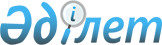 О внесении изменений и дополнений в Закон Республики Казахстан "О республиканском бюджете на 2017-2019 годы"Закон Республики Казахстан от 13 ноября 2017 года № 109-VI ЗРК.Статья 1. Внести в Закон Республики Казахстан от 29 ноября 2016 года "О республиканском бюджете на 2017 – 2019 годы" (Ведомости Парламента Республики Казахстан, 2016 г., № 21, ст.115; 2017 г., № 3, ст.4; № 16, ст.56) следующие изменения и дополнения: 
      1) статьи 1 и 2 изложить в следующей редакции:
      "Статья 1. Утвердить республиканский бюджет на 2017 – 2019 годы согласно приложениям 1, 2 и 3 соответственно, в том числе на 2017 год в следующих объемах: 
      1) доходы – 9 609 031 675 тысяч тенге, в том числе по:
      налоговым поступлениям – 4 810 958 061 тысяча тенге;
      неналоговым поступлениям – 140 197 027 тысяч тенге;
      поступлениям от продажи основного капитала – 1 604 797 тысяч тенге;
      поступлениям трансфертов – 4 656 271 790 тысяч тенге;
      2) затраты – 10 699 154 559 тысяч тенге;
      3) чистое бюджетное кредитование – 200 057 736 тысяч тенге, в том числе:
      бюджетные кредиты – 282 483 824 тысячи тенге;
      погашение бюджетных кредитов – 82 426 088 тысяч тенге;
      4) сальдо по операциям с финансовыми активами – 195 718 279 тысяч тенге, в том числе:
      приобретение финансовых активов – 195 718 279 тысяч тенге;
      5) дефицит бюджета – - 1 485 898 899 тысяч тенге, или 2,9 процента к валовому внутреннему продукту страны;
      6) финансирование дефицита бюджета – 1 485 898 899 тысяч тенге.
      Статья 2. Предусмотреть в республиканском бюджете на 2017 год поступления арендных плат за пользование Российской Федерацией комплексом "Байконур" в сумме 40 024 295 тысяч тенге и военными полигонами в сумме 6 455 965 тысяч тенге.";
      2) в статье 3 слова "в бюджет" исключить;
      3) дополнить статьей 4-1 следующего содержания:
      "Статья 4-1. Предусмотреть в республиканском бюджете на 2017 год поступления трансфертов из областных бюджетов, бюджетов городов Астаны и Алматы в связи с уменьшением ставок по отчислениям работодателей на обязательное социальное медицинское страхование в соответствии с Законом Республики Казахстан от 30 июня 2017 года "О внесении изменений и дополнений в некоторые законодательные акты Республики Казахстан по вопросам здравоохранения" в сумме 4 898 537 тысяч тенге.
      Поступления в республиканский бюджет указанных сумм трансфертов из областных бюджетов, бюджетов городов Астаны и Алматы определяются на основании решения Правительства Республики Казахстан.";
      4) в статье 11:
      в части первой:
      дополнить подпунктами 2-4) и 2-5) следующего содержания:
      "2-4) повышение должностных окладов сотрудников органов внутренних дел;
      2-5) субсидирование развития племенного животноводства, повышения продуктивности и качества продукции животноводства;";
      подпункт 15) исключить;
      дополнить подпунктами 22), 23) и 24) следующего содержания:
      "22) субсидирование стоимости услуг по подаче питьевой воды из особо важных групповых и локальных систем водоснабжения, являющихся безальтернативными источниками питьевого водоснабжения;
      23) субсидирование процентных ставок по кредитам в рамках Единой программы поддержки и развития бизнеса "Дорожная карта бизнеса 2020";
      24) компенсацию потерь в результате сокращения периода повышенных ставок акцизов на бензин и дизельное топливо.";
      в части второй цифры "15)" заменить цифрами "14)";
      5) статьи 12, 15, 16, 16-1, 17 и 19 изложить в следующей редакции:
      "Статья 12. Предусмотреть в республиканском бюджете на 2017 год в рамках расходов Министерства по инвестициям и развитию Республики Казахстан средства в размере 11 495 298 тысяч тенге для перечисления акционерному обществу "Жилищный строительный сберегательный банк Казахстана" на выплату компенсаций по вкладам в жилищные строительные сбережения.";
      "Статья 15. Утвердить резерв Правительства Республики Казахстан на 2017 год в сумме 66 026 099 тысяч тенге.
      Статья 16. Учесть, что в составе затрат Министерства оборонной и аэрокосмической промышленности Республики Казахстан предусмотрены средства на формирование и хранение государственного материального резерва в сумме 8 706 520 тысяч тенге с отражением в доходах республиканского бюджета средств от реализации материальных ценностей, выпущенных в порядке освежения, в сумме 1 154 797 тысяч тенге.
      Статья 16-1. Учесть, что в составе затрат Министерства по инвестициям и развитию Республики Казахстан предусмотрены средства для перечисления акционерному обществу "Национальная компания "ҚазАвтоЖол" на выполнение обязательств по договору доверительного управления государственным имуществом в сумме 50 108 098 тысяч тенге.
      Статья 17. Предусмотреть в республиканском бюджете на 2017 год 576 831 тысячу тенге для погашения и обслуживания гарантированных государством займов.";
      "Статья 19. Установить лимит правительственного долга на 31 декабря 2017 года в размере 11 100 000 000 тысяч тенге.";
      6) приложения 1 и 4 к указанному Закону изложить в редакции согласно приложениям 1 и 2 к настоящему Закону.Статья 2. Настоящий Закон вводится в действие с 1 января 2017 года. Республиканский бюджет на 2017 год Объемы поступлений на 2017 год, направляемые в Национальный фонд Республики Казахстан
					© 2012. РГП на ПХВ «Институт законодательства и правовой информации Республики Казахстан» Министерства юстиции Республики Казахстан
				
      Президент
Республики Казахстан

Н. НАЗАРБАЕВ
ПРИЛОЖЕНИЕ 1
к Закону Республики Казахстан
"О внесении изменений и
дополнений в Закон
Республики Казахстан
"О республиканском бюджете
на 2017 - 2019 годы"
от 13 ноября 2017 года
№ 109-VIПРИЛОЖЕНИЕ 1
к Закону Республики Казахстан
"О республиканском бюджете
на 2017 - 2019 годы"
от 29 ноября 2016 года
№ 25-VI
Категория
Категория
Категория
Наименование
Сумма, 
тыс. тенге
Класс
Класс
Наименование
Сумма, 
тыс. тенге
Подкласс
Наименование
Сумма, 
тыс. тенге
I. Доходы
9 609 031 675
1
1
1
Налоговые поступления
4 810 958 061
1
1
Подоходный налог
1 625 226 200
1
Корпоративный подоходный налог
1 625 226 200
5
5
Внутренние налоги на товары, работы и услуги
2 059 087 636
1
Налог на добавленную стоимость
1 650 474 733
2
Акцизы
77 038 533
3
Поступления за использование природных и других ресурсов
315 223 325
4
Сборы за ведение предпринимательской и профессиональной деятельности
4 270 343
5
Налог на игорный бизнес
12 080 702
6
6
Налоги на международную торговлю и внешние операции
1 106 075 202
1
Таможенные платежи
1 081 737 682
2
Прочие налоги на международную торговлю и операции
24 337 520
8
8
Обязательные платежи, взимаемые за совершение юридически значимых действий и (или) выдачу документов уполномоченными на то государственными органами или должностными лицами
20 569 023
1
Государственная пошлина
20 569 023
2
2
2
Неналоговые поступления
140 197 027
1
1
Доходы от государственной собственности
87 090 114
1
Поступления части чистого дохода государственных предприятий
11 580 934
3
Дивиденды на государственные пакеты акций, находящиеся в государственной собственности
13 555 322
4
Доходы на доли участия в юридических лицах, находящиеся в государственной собственности
2 774 341
5
Доходы от аренды имущества, находящегося в государственной собственности
47 980 260
6
Вознаграждения за размещение бюджетных средств на банковских счетах
900 000
7
Вознаграждения по кредитам, выданным из государственного бюджета
2 964 627
9
Прочие доходы от государственной собственности
7 334 630
2
2
Поступления от реализации товаров (работ, услуг) государственными учреждениями, финансируемыми из государственного бюджета
2 687 960
1
Поступления от реализации товаров (работ, услуг) государственными учреждениями, финансируемыми из государственного бюджета
2 687 960
3
3
Поступления денег от проведения государственных закупок, организуемых государственными учреждениями, финансируемыми из государственного бюджета
112 500
1
Поступления денег от проведения государственных закупок, организуемых государственными учреждениями, финансируемыми из государственного бюджета
112 500
4
4
Штрафы, пеня, санкции, взыскания, налагаемые государственными учреждениями, финансируемыми из государственного бюджета, а также содержащимися и финансируемыми из бюджета (сметы расходов) Национального Банка Республики Казахстан 
25 546 230
1
Штрафы, пени, санкции, взыскания, налагаемые государственными учреждениями, финансируемыми из государственного бюджета, а также содержащимися и финансируемыми из бюджета (сметы расходов) Национального Банка Республики Казахстан, за исключением поступлений от организаций нефтяного сектора
25 546 230
5
5
Гранты
454 617
2
Финансовая помощь
454 617
6
6
Прочие неналоговые поступления
24 305 606
1
Прочие неналоговые поступления
24 305 606
3
3
3
Поступления от продажи основного капитала
1 604 797
1
1
Продажа государственного имущества, закрепленного за государственными учреждениями
450 000
1
Продажа государственного имущества, закрепленного за государственными учреждениями
450 000
2
2
Продажа товаров из государственного материального резерва
1 154 797
1
Продажа товаров из государственного материального резерва
1 154 797
4
4
4
Поступления трансфертов 
4 656 271 790
1
1
Трансферты из нижестоящих органов государственного управления
241 706 556
1
Трансферты из областных бюджетов, бюджетов городов Астаны и Алматы
241 706 556
4
4
Трансферты из Национального фонда 
4 414 565 234
1
Трансферты из Национального фонда в республиканский бюджет
4 414 565 234
Функциональная группа
Функциональная группа
Функциональная группа
Наименование
Наименование
Сумма, 
тыс. тенге
Администратор
Администратор
Наименование
Наименование
Сумма, 
тыс. тенге
Программа
Наименование
Наименование
Сумма, 
тыс. тенге
Программа
Наименование
Наименование
Сумма, 
тыс. тенге
Наименование
Наименование
Сумма, 
тыс. тенге
II Затраты
II Затраты
10 699 154 559
1
1
1
Государственные услуги общего характера
Государственные услуги общего характера
465 312 356
101
101
Администрация Президента Республики Казахстан
Администрация Президента Республики Казахстан
6 850 536
001
Услуги по обеспечению деятельности Главы государства 
Услуги по обеспечению деятельности Главы государства 
4 918 035
002
Услуги по прогнозно-аналитическому обеспечению стратегических аспектов внутренней и внешней политики государства
Услуги по прогнозно-аналитическому обеспечению стратегических аспектов внутренней и внешней политики государства
193 436
003
Услуги по обеспечению сохранности архивного фонда, печатных изданий и их специальному использованию
Услуги по обеспечению сохранности архивного фонда, печатных изданий и их специальному использованию
271 476
008
Услуги по обеспечению деятельности Библиотеки Первого Президента Республики Казахстан – Лидера Нации
Услуги по обеспечению деятельности Библиотеки Первого Президента Республики Казахстан – Лидера Нации
900 064
009
Услуги по обеспечению деятельности Ассамблеи народа Казахстана
Услуги по обеспечению деятельности Ассамблеи народа Казахстана
538 387
011
Расширение прав и возможностей женщин в Республике Казахстан
Расширение прав и возможностей женщин в Республике Казахстан
29 138
104
104
Канцелярия Премьер-Министра Республики Казахстан
Канцелярия Премьер-Министра Республики Казахстан
2 431 281
001
Услуги по обеспечению деятельности Премьер-Министра Республики Казахстан 
Услуги по обеспечению деятельности Премьер-Министра Республики Казахстан 
2 327 706
002
Услуги по организации и обеспечению защиты информации в государственных органах и учреждениях
Услуги по организации и обеспечению защиты информации в государственных органах и учреждениях
103 575
106
106
Национальный центр по правам человека
Национальный центр по правам человека
79 781
001
Услуги по наблюдению за соблюдением прав и свобод человека и гражданина
Услуги по наблюдению за соблюдением прав и свобод человека и гражданина
79 781
107
107
Аппарат Высшего Судебного Совета Республики Казахстан
Аппарат Высшего Судебного Совета Республики Казахстан
149 928
001
Услуги по обеспечению деятельности Высшего Судебного Совета Республики Казахстан
Услуги по обеспечению деятельности Высшего Судебного Совета Республики Казахстан
149 928
201
201
Министерство внутренних дел Республики Казахстан
Министерство внутренних дел Республики Казахстан
65 708 790
001
Услуги по определению и организации реализации государственной политики в области охраны общественного порядка и обеспечения общественной безопасности, уголовно-исполнительной системы, предупреждения и ликвидации чрезвычайных ситуаций природного и техногенного характера
Услуги по определению и организации реализации государственной политики в области охраны общественного порядка и обеспечения общественной безопасности, уголовно-исполнительной системы, предупреждения и ликвидации чрезвычайных ситуаций природного и техногенного характера
65 708 790
204
204
Министерство иностранных дел Республики Казахстан
Министерство иностранных дел Республики Казахстан
72 827 872
001
Услуги по координации внешнеполитической деятельности 
Услуги по координации внешнеполитической деятельности 
3 272 547
003
Делимитация и демаркация государственной границы Республики Казахстан
Делимитация и демаркация государственной границы Республики Казахстан
327 614
005
Заграничные командировки
Заграничные командировки
3 286 288
008
Обеспечение специальной, инженерно-технической и физической защиты дипломатических представительств за рубежом
Обеспечение специальной, инженерно-технической и физической защиты дипломатических представительств за рубежом
101 005
010
Представление интересов Республики Казахстан за рубежом
Представление интересов Республики Казахстан за рубежом
47 289 182
013
Представление интересов Республики Казахстан в международных организациях, уставных и других органах Содружества Независимых Государств 
Представление интересов Республики Казахстан в международных организациях, уставных и других органах Содружества Независимых Государств 
375 021
017
Участие Республики Казахстан в международных организациях, иных международных и прочих органах
Участие Республики Казахстан в международных организациях, иных международных и прочих органах
15 282 613
019
Обеспечение реализации информационно-имиджевой политики 
Обеспечение реализации информационно-имиджевой политики 
2 833 257
020
Содействие национализации гендерно-связанных Целей устойчивого развития в странах Центральной Азии
Содействие национализации гендерно-связанных Целей устойчивого развития в странах Центральной Азии
60 345
217
217
Министерство финансов Республики Казахстан
Министерство финансов Республики Казахстан
77 580 519
001
Услуги по обеспечению бюджетного планирования, исполнения и контроля за исполнением государственного бюджета и противодействию экономическим и финансовым преступлениям и правонарушениям
Услуги по обеспечению бюджетного планирования, исполнения и контроля за исполнением государственного бюджета и противодействию экономическим и финансовым преступлениям и правонарушениям
69 869 997
002
Осуществление аудита инвестиционных проектов, финансируемых международными финансовыми организациями 
Осуществление аудита инвестиционных проектов, финансируемых международными финансовыми организациями 
25 200
019
Выплата курсовой разницы по льготным жилищным кредитам
Выплата курсовой разницы по льготным жилищным кредитам
12 614
030
Создание и развитие информационных систем Министерства финансов Республики Казахстан
Создание и развитие информационных систем Министерства финансов Республики Казахстан
268 559
067
Финансирование политических партий
Финансирование политических партий
5 328 114
072
Реформирование системы налогового администрирования
Реформирование системы налогового администрирования
1 047 052
091
Строительство объектов и инфраструктуры Министерства финансов Республики Казахстан
Строительство объектов и инфраструктуры Министерства финансов Республики Казахстан
110 000
094
Управление государственными активами
Управление государственными активами
918 983
225
225
Министерство образования и науки Республики Казахстан
Министерство образования и науки Республики Казахстан
32 901 556
130
Базовое финансирование субъектов научной и (или) научно-технической деятельности
Базовое финансирование субъектов научной и (или) научно-технической деятельности
4 993 563
217
Развитие науки 
Развитие науки 
27 907 993
241
241
Министерство энергетики Республики Казахстан
Министерство энергетики Республики Казахстан
4 566 841
001
Услуги по координации деятельности в сфере энергетики, атомной энергии, нефтегазовой и нефтехимической промышленности и охраны окружающей среды
Услуги по координации деятельности в сфере энергетики, атомной энергии, нефтегазовой и нефтехимической промышленности и охраны окружающей среды
4 566 841
242
242
Министерство по инвестициям и развитию Республики Казахстан
Министерство по инвестициям и развитию Республики Казахстан
39 394 365
001
Формирование и реализация политики государства в сфере стандартизации, метрологии, промышленности, привлечения инвестиций, геологии, формирования индустриальной политики, развития инфраструктуры и конкурентного рынка, транспорта и коммуникаций, строительства, жилищно-коммунального хозяйства
Формирование и реализация политики государства в сфере стандартизации, метрологии, промышленности, привлечения инвестиций, геологии, формирования индустриальной политики, развития инфраструктуры и конкурентного рынка, транспорта и коммуникаций, строительства, жилищно-коммунального хозяйства
9 967 787
209
Выплата компенсаций по вкладам в жилищные строительные сбережения
Выплата компенсаций по вкладам в жилищные строительные сбережения
11 495 298
222
Выплата премий по вкладам в жилищные строительные сбережения
Выплата премий по вкладам в жилищные строительные сбережения
17 641 154
232
Обеспечение реализации исследований проектов, осуществляемых совместно с международными организациями
Обеспечение реализации исследований проектов, осуществляемых совместно с международными организациями
290 126
243
243
Министерство национальной экономики Республики Казахстан
Министерство национальной экономики Республики Казахстан
42 540 997
001
Услуги по формированию и развитию экономической, торговой политики, политики в области защиты прав потребителей, регулированию деятельности субъектов естественных монополий и в области статистической деятельности, обеспечению защиты конкуренции, координации деятельности в области регионального развития и развития предпринимательства
Услуги по формированию и развитию экономической, торговой политики, политики в области защиты прав потребителей, регулированию деятельности субъектов естественных монополий и в области статистической деятельности, обеспечению защиты конкуренции, координации деятельности в области регионального развития и развития предпринимательства
18 325 879
006
Обеспечение реализации исследований проектов, осуществляемых совместно с международными организациями
Обеспечение реализации исследований проектов, осуществляемых совместно с международными организациями
962 297
007
Повышение конкурентоспособности регионов и совершенствование государственного управления
Повышение конкурентоспособности регионов и совершенствование государственного управления
105 600
015
Укрепление национальной статистической системы Республики Казахстан
Укрепление национальной статистической системы Республики Казахстан
623 475
057
Участие Казахстана в инициативах и инструментах Организации экономического сотрудничества и развития в рамках сотрудничества Казахстана с Организацией экономического сотрудничества и развития
Участие Казахстана в инициативах и инструментах Организации экономического сотрудничества и развития в рамках сотрудничества Казахстана с Организацией экономического сотрудничества и развития
394 085
073
Обеспечение реализации проектов по содействию устойчивому развитию и росту Республики Казахстан, осуществляемых совместно с международными финансовыми организациями в рамках Рамочных соглашений о партнерстве
Обеспечение реализации проектов по содействию устойчивому развитию и росту Республики Казахстан, осуществляемых совместно с международными финансовыми организациями в рамках Рамочных соглашений о партнерстве
19 489 980
081
Обеспечение представления статистической информации 
Обеспечение представления статистической информации 
1 885 481
096
Проведение исследования социально-экономического положения Республики Казахстан в рамках сотрудничества между Республикой Казахстан и Организацией экономического сотрудничества и развития
Проведение исследования социально-экономического положения Республики Казахстан в рамках сотрудничества между Республикой Казахстан и Организацией экономического сотрудничества и развития
754 200
246
246
Министерство по делам религий и гражданского общества Республики Казахстан
Министерство по делам религий и гражданского общества Республики Казахстан
1 612 248
001
Формирование государственной политики в сфере религий и гражданского общества
Формирование государственной политики в сфере религий и гражданского общества
1 075 472
002
Развитие международного сотрудничества в сфере религиозной деятельности, проведение социологических, научно-исследовательских и аналитических услуг в сфере религиозной деятельности
Развитие международного сотрудничества в сфере религиозной деятельности, проведение социологических, научно-исследовательских и аналитических услуг в сфере религиозной деятельности
536 776
247
247
Министерство оборонной и аэрокосмической промышленности Республики Казахстан
Министерство оборонной и аэрокосмической промышленности Республики Казахстан
3 795 354
001
Формирование и реализация политики государства в сфере оборонной, аэрокосмической и электронной промышленности, информационной безопасности в сфере информатизации и связи (кибербезопасности), мобилизационной подготовки и мобилизации, формирование и развитие государственного материального резерва, участие в проведении единой военно-технической политики и военно-технического сотрудничества, руководство в области формирования, размещения и выполнения оборонного заказа
Формирование и реализация политики государства в сфере оборонной, аэрокосмической и электронной промышленности, информационной безопасности в сфере информатизации и связи (кибербезопасности), мобилизационной подготовки и мобилизации, формирование и развитие государственного материального резерва, участие в проведении единой военно-технической политики и военно-технического сотрудничества, руководство в области формирования, размещения и выполнения оборонного заказа
2 531 242
002
Создание информационной системы экстренного вызова при авариях и катастрофах
Создание информационной системы экстренного вызова при авариях и катастрофах
1 264 112
406
406
Счетный комитет по контролю за исполнением республиканского бюджета
Счетный комитет по контролю за исполнением республиканского бюджета
1 389 378
001
Услуги по обеспечению контроля за исполнением республиканского бюджета 
Услуги по обеспечению контроля за исполнением республиканского бюджета 
1 235 615
007
Совершенствование системы государственного аудита и финансового контроля
Совершенствование системы государственного аудита и финансового контроля
153 763
623
623
Агентство Республики Казахстан по делам государственной службы и противодействию коррупции
Агентство Республики Казахстан по делам государственной службы и противодействию коррупции
4 351 132
001
Формирование и реализация единой государственной политики в сфере государственной службы
Формирование и реализация единой государственной политики в сфере государственной службы
3 368 284
008
Институциональная поддержка регионального хаба в сфере государственной службы и поддержка реформы государственной службы в области служебной этики, защиты меритократии и предупреждения коррупции
Институциональная поддержка регионального хаба в сфере государственной службы и поддержка реформы государственной службы в области служебной этики, защиты меритократии и предупреждения коррупции
680 153
012
Услуги по тестированию кадров государственной службы республики
Услуги по тестированию кадров государственной службы республики
302 695
637
637
Конституционный Совет Республики Казахстан
Конституционный Совет Республики Казахстан
397 777
001
Обеспечение верховенства Конституции Республики Казахстан на территории республики 
Обеспечение верховенства Конституции Республики Казахстан на территории республики 
397 777
690
690
Центральная избирательная комиссия Республики Казахстан
Центральная избирательная комиссия Республики Казахстан
1 252 398
001
Организация проведения выборов
Организация проведения выборов
590 431
002
Проведение выборов
Проведение выборов
661 967
693
693
Управление материально-технического обеспечения
Управление материально-технического обеспечения
13 039 840
001
Услуги по обеспечению деятельности Парламента Республики Казахстан
Услуги по обеспечению деятельности Парламента Республики Казахстан
13 039 840
694
694
Управление Делами Президента Республики Казахстан
Управление Делами Президента Республики Казахстан
94 441 763
001
Услуги по обеспечению деятельности Главы государства, Премьер-Министра и других должностных лиц государственных органов 
Услуги по обеспечению деятельности Главы государства, Премьер-Министра и других должностных лиц государственных органов 
91 200 511
009
Обновление парка автомашин для государственных органов 
Обновление парка автомашин для государственных органов 
3 241 252
2
2
2
Оборона
Оборона
428 942 775
201
201
Министерство внутренних дел Республики Казахстан
Министерство внутренних дел Республики Казахстан
45 517 932
060
Организация деятельности в области предупреждения и ликвидации чрезвычайных ситуаций природного и техногенного характера
Организация деятельности в области предупреждения и ликвидации чрезвычайных ситуаций природного и техногенного характера
45 517 932
208
208
Министерство обороны Республики Казахстан
Министерство обороны Республики Казахстан
383 424 843
001
Услуги по определению и реализации государственной политики в области организации обороны и Вооруженных Сил Республики Казахстан 
Услуги по определению и реализации государственной политики в области организации обороны и Вооруженных Сил Республики Казахстан 
2 213 904
047
Обеспечение боевой, мобилизационной готовности Вооруженных Сил Республики Казахстан
Обеспечение боевой, мобилизационной готовности Вооруженных Сил Республики Казахстан
381 210 939
3
3
3
Общественный порядок, безопасность, правовая, судебная, уголовно-исполнительная деятельность
Общественный порядок, безопасность, правовая, судебная, уголовно-исполнительная деятельность
550 744 164
104
104
Канцелярия Премьер-Министра Республики Казахстан
Канцелярия Премьер-Министра Республики Казахстан
891 712
003
Услуги по обеспечению фельдъегерской связью государственных учреждений
Услуги по обеспечению фельдъегерской связью государственных учреждений
891 712
201
201
Министерство внутренних дел Республики Казахстан
Министерство внутренних дел Республики Казахстан
182 091 278
015
Обеспечение населения документами, удостоверяющими личность, водительскими удостоверениями, документами, номерными знаками для государственной регистрации транспортных средств
Обеспечение населения документами, удостоверяющими личность, водительскими удостоверениями, документами, номерными знаками для государственной регистрации транспортных средств
13 134 428
076
Охрана общественного порядка и обеспечение общественной безопасности
Охрана общественного порядка и обеспечение общественной безопасности
124 192 933
077
Организация деятельности уголовно-исполнительной системы
Организация деятельности уголовно-исполнительной системы
33 784 974
078
Осуществление оперативно-розыскной деятельности органов внутренних дел
Осуществление оперативно-розыскной деятельности органов внутренних дел
10 978 943
217
217
Министерство финансов Республики Казахстан
Министерство финансов Республики Казахстан
6 060 495
096
Осуществление оперативно-розыскной деятельности и досудебного расследования 
Осуществление оперативно-розыскной деятельности и досудебного расследования 
6 060 495
221
221
Министерство юстиции Республики Казахстан
Министерство юстиции Республики Казахстан
38 091 076
001
Правовое обеспечение деятельности государства 
Правовое обеспечение деятельности государства 
12 782 747
005
Оказание юридической помощи адвокатами
Оказание юридической помощи адвокатами
1 558 083
006
Научная правовая экспертиза проектов законодательных актов и международных договоров
Научная правовая экспертиза проектов законодательных актов и международных договоров
25 963
009
Правовая пропаганда
Правовая пропаганда
207 957
047
Представление и защита интересов государства, оценка перспектив судебных или арбитражных разбирательств и юридическая экспертиза проектов контрактов на недропользование и инвестиционных договоров
Представление и защита интересов государства, оценка перспектив судебных или арбитражных разбирательств и юридическая экспертиза проектов контрактов на недропользование и инвестиционных договоров
15 905 948
050
Совершенствование правозащитных механизмов в Казахстане и эффективная реализация рекомендаций Универсального периодического обзора ООН
Совершенствование правозащитных механизмов в Казахстане и эффективная реализация рекомендаций Универсального периодического обзора ООН
23 622
055
Обеспечение деятельности Института законодательства Республики Казахстан
Обеспечение деятельности Института законодательства Республики Казахстан
334 259
059
Реализация проекта институционального укрепления сектора правосудия 
Реализация проекта институционального укрепления сектора правосудия 
1 447 919
065
Услуги по судебным экспертизам
Услуги по судебным экспертизам
5 804 578
410
410
Комитет национальной безопасности Республики Казахстан
Комитет национальной безопасности Республики Казахстан
203 368 659
001
Обеспечение национальной безопасности
Обеспечение национальной безопасности
200 060 134
002
Программа развития системы национальной безопасности
Программа развития системы национальной безопасности
3 308 525
411
411
Служба внешней разведки Республики Казахстан "Сырбар"
Служба внешней разведки Республики Казахстан "Сырбар"
11 513 403
001
Обеспечение внешней разведки
Обеспечение внешней разведки
11 513 403
501
501
Верховный Суд Республики Казахстан
Верховный Суд Республики Казахстан
33 860 922
001
Обеспечение судебными органами судебной защиты прав, свобод и законных интересов граждан и организаций
Обеспечение судебными органами судебной защиты прав, свобод и законных интересов граждан и организаций
33 860 922
502
502
Генеральная прокуратура Республики Казахстан
Генеральная прокуратура Республики Казахстан
24 682 888
001
Осуществление высшего надзора за точным и единообразным применением законов и подзаконных актов в Республике Казахстан 
Осуществление высшего надзора за точным и единообразным применением законов и подзаконных актов в Республике Казахстан 
24 340 701
015
Создание оперативной системы обеспечения правовой статистической информацией
Создание оперативной системы обеспечения правовой статистической информацией
342 187
623
623
Агентство Республики Казахстан по делам государственной службы и противодействию коррупции
Агентство Республики Казахстан по делам государственной службы и противодействию коррупции
13 718 701
014
Формирование и реализация единой государственной политики по противодействию коррупционным преступлениям
Формирование и реализация единой государственной политики по противодействию коррупционным преступлениям
13 718 701
681
681
Служба государственной охраны Республики Казахстан
Служба государственной охраны Республики Казахстан
36 465 030
001
Обеспечение безопасности охраняемых лиц и объектов
Обеспечение безопасности охраняемых лиц и объектов
25 806 264
002
Программа развития Службы государственной охраны Республики Казахстан
Программа развития Службы государственной охраны Республики Казахстан
10 658 766
4
4
4
Образование
Образование
458 635 965
104
104
Канцелярия Премьер-Министра Республики Казахстан
Канцелярия Премьер-Министра Республики Казахстан
687 301
009
Целевой вклад в АОО "Назарбаев Университет"
Целевой вклад в АОО "Назарбаев Университет"
687 301
201
201
Министерство внутренних дел Республики Казахстан
Министерство внутренних дел Республики Казахстан
10 294 890
079
Обучение, повышение квалификации и переподготовка кадров Министерства внутренних дел Республики Казахстан
Обучение, повышение квалификации и переподготовка кадров Министерства внутренних дел Республики Казахстан
10 294 890
208
208
Министерство обороны Республики Казахстан
Министерство обороны Республики Казахстан
10 174 298
005
Общеобразовательное обучение в специализированных организациях образования
Общеобразовательное обучение в специализированных организациях образования
1 172 200
011
Подготовка специалистов с высшим и послевузовским профессиональным образованием
Подготовка специалистов с высшим и послевузовским профессиональным образованием
8 440 613
017
Подготовка специалистов в организациях технического и профессионального, послесреднего образования 
Подготовка специалистов в организациях технического и профессионального, послесреднего образования 
561 485
221
221
Министерство юстиции Республики Казахстан
Министерство юстиции Республики Казахстан
44 923
060
Повышение квалификации и переподготовка судебно-экспертных кадров
Повышение квалификации и переподготовка судебно-экспертных кадров
44 923
225
225
Министерство образования и науки Республики Казахстан
Министерство образования и науки Республики Казахстан
381 964 498
001
Формирование и реализация государственной политики в области образования и науки
Формирование и реализация государственной политики в области образования и науки
6 050 503
060
Целевой вклад в АОО "Назарбаев Интеллектуальные школы"
Целевой вклад в АОО "Назарбаев Интеллектуальные школы"
21 303 962
092
Целевой вклад в АОО "Назарбаев Университет"
Целевой вклад в АОО "Назарбаев Университет"
53 847 807
098
Обеспечение доступности дошкольного воспитания и обучения
Обеспечение доступности дошкольного воспитания и обучения
325 261
099
Обеспечение доступности качественного школьного образования
Обеспечение доступности качественного школьного образования
135 452 789
203
Обеспечение кадрами с техническим и профессиональным образованием
Обеспечение кадрами с техническим и профессиональным образованием
5 337 716
204
Обеспечение кадрами с высшим и послевузовским образованием
Обеспечение кадрами с высшим и послевузовским образованием
146 465 593
221
Повышение квалификации и переподготовка кадров государственных организаций дошкольного образования
Повышение квалификации и переподготовка кадров государственных организаций дошкольного образования
194 271
222
Повышение квалификации и переподготовка кадров государственных организаций среднего образования
Повышение квалификации и переподготовка кадров государственных организаций среднего образования
11 549 979
223
Повышение квалификации и переподготовка кадров государственных организаций технического и профессионального образования
Повышение квалификации и переподготовка кадров государственных организаций технического и профессионального образования
945 445
224
Повышение квалификации и переподготовка кадров государственных организаций высшего и послевузовского образования
Повышение квалификации и переподготовка кадров государственных организаций высшего и послевузовского образования
491 172
226
226
Министерство здравоохранения Республики Казахстан
Министерство здравоохранения Республики Казахстан
31 419 633
003
Подготовка специалистов в организациях технического и профессионального, послесреднего образования и оказание социальной поддержки обучающимся
Подготовка специалистов в организациях технического и профессионального, послесреднего образования и оказание социальной поддержки обучающимся
587 526
005
Повышение квалификации и переподготовка кадров государственных организаций здравоохранения
Повышение квалификации и переподготовка кадров государственных организаций здравоохранения
1 338 735
006
Подготовка специалистов с высшим, послевузовским образованием и оказание социальной поддержки обучающимся
Подготовка специалистов с высшим, послевузовским образованием и оказание социальной поддержки обучающимся
29 316 640
007
Строительство и реконструкция объектов образования
Строительство и реконструкция объектов образования
176 732
240
240
Министерство культуры и спорта Республики Казахстан
Министерство культуры и спорта Республики Казахстан
19 332 764
005
Обучение и воспитание одаренных в культуре и искусстве детей
Обучение и воспитание одаренных в культуре и искусстве детей
1 303 776
006
Подготовка специалистов в организациях технического, профессионального, послесреднего образования и оказание социальной поддержки обучающимся в области культуры и искусства
Подготовка специалистов в организациях технического, профессионального, послесреднего образования и оказание социальной поддержки обучающимся в области культуры и искусства
1 395 553
007
Повышение квалификации и переподготовка кадров в области культуры и искусства
Повышение квалификации и переподготовка кадров в области культуры и искусства
7 733
038
Обучение и воспитание одаренных в спорте детей
Обучение и воспитание одаренных в спорте детей
4 257 841
040
Повышение квалификации и переподготовка кадров в области спорта
Повышение квалификации и переподготовка кадров в области спорта
7 045
041
Подготовка кадров в области культуры и искусства
Подготовка кадров в области культуры и искусства
12 360 816
242
242
Министерство по инвестициям и развитию Республики Казахстан
Министерство по инвестициям и развитию Республики Казахстан
8 000
048
Переподготовка и повышение квалификации кадров в области технического регулирования и метрологии
Переподготовка и повышение квалификации кадров в области технического регулирования и метрологии
8 000
243
243
Министерство национальной экономики Республики Казахстан
Министерство национальной экономики Республики Казахстан
163 772
017
Повышение квалификации и переподготовка кадров в сфере предпринимательства
Повышение квалификации и переподготовка кадров в сфере предпринимательства
163 772
247
247
Министерство оборонной и аэрокосмической промышленности Республики Казахстан
Министерство оборонной и аэрокосмической промышленности Республики Казахстан
32 960
005
Переподготовка и повышение квалификации кадров в космической отрасли
Переподготовка и повышение квалификации кадров в космической отрасли
32 960
501
501
Верховный Суд Республики Казахстан
Верховный Суд Республики Казахстан
441 455
017
Организация послевузовского образования, переподготовка и повышение квалификации судейских кадров
Организация послевузовского образования, переподготовка и повышение квалификации судейских кадров
441 455
502
502
Генеральная прокуратура Республики Казахстан
Генеральная прокуратура Республики Казахстан
1 592 869
018
Повышение профессионального уровня и послевузовское образование сотрудников правоохранительных органов
Повышение профессионального уровня и послевузовское образование сотрудников правоохранительных органов
1 592 869
623
623
Агентство Республики Казахстан по делам государственной службы и противодействию коррупции
Агентство Республики Казахстан по делам государственной службы и противодействию коррупции
2 301 702
002
Повышение квалификации государственных служащих
Повышение квалификации государственных служащих
704 616
013
Услуги по подготовке, переподготовке и повышению квалификации государственных служащих
Услуги по подготовке, переподготовке и повышению квалификации государственных служащих
1 597 086
694
694
Управление Делами Президента Республики Казахстан
Управление Делами Президента Республики Казахстан
176 900
011
Повышение квалификации и переподготовка кадров медицинских организаций
Повышение квалификации и переподготовка кадров медицинских организаций
176 900
5
5
5
Здравоохранение
Здравоохранение
1 022 481 404
201
201
Министерство внутренних дел Республики Казахстан
Министерство внутренних дел Республики Казахстан
5 468 400
014
Услуги по лечению военнослужащих, сотрудников правоохранительных органов и членов их семей и оказанию медицинской помощи пострадавшим от чрезвычайных ситуаций
Услуги по лечению военнослужащих, сотрудников правоохранительных органов и членов их семей и оказанию медицинской помощи пострадавшим от чрезвычайных ситуаций
5 467 070
111
Проведение мероприятий в рамках реализации Государственной программы развития здравоохранения Республики Казахстан "Саламатты Қазақстан" на 2011-2015 годы
Проведение мероприятий в рамках реализации Государственной программы развития здравоохранения Республики Казахстан "Саламатты Қазақстан" на 2011-2015 годы
1 330
208
208
Министерство обороны Республики Казахстан
Министерство обороны Республики Казахстан
4 990 005
008
Медицинское обеспечение Вооруженных Сил
Медицинское обеспечение Вооруженных Сил
4 990 005
225
225
Министерство образования и науки Республики Казахстан
Министерство образования и науки Республики Казахстан
510 845
019
Оздоровление, реабилитация и организация отдыха детей
Оздоровление, реабилитация и организация отдыха детей
510 845
226
226
Министерство здравоохранения Республики Казахстан
Министерство здравоохранения Республики Казахстан
998 905 832
001
Формирование государственной политики в области здравоохранения
Формирование государственной политики в области здравоохранения
16 749 145
013
Прикладные научные исследования в области здравоохранения
Прикладные научные исследования в области здравоохранения
1 382 148
020
Реформирование системы здравоохранения
Реформирование системы здравоохранения
14 608 695
024
Целевой вклад в АОО "Назарбаев Университет" 
Целевой вклад в АОО "Назарбаев Университет" 
10 709 694
052
Обеспечение населения медицинской помощью в рамках Единой национальной системы здравоохранения
Обеспечение населения медицинской помощью в рамках Единой национальной системы здравоохранения
774 265 639
053
Обеспечение населения медицинской помощью, за исключением направлений, финансируемых в рамках Единой национальной системы здравоохранения, и развитие инфраструктуры
Обеспечение населения медицинской помощью, за исключением направлений, финансируемых в рамках Единой национальной системы здравоохранения, и развитие инфраструктуры
167 150 712
059
Повышение потенциала и внедрение высокотехнологичных методов диагностики и лечения заболеваний
Повышение потенциала и внедрение высокотехнологичных методов диагностики и лечения заболеваний
130 844
061
Социальное медицинское страхование: повышение доступности, качества, экономической эффективности и финансовой защиты
Социальное медицинское страхование: повышение доступности, качества, экономической эффективности и финансовой защиты
78 533
066
Оказание медицинской помощи в рамках обязательного социального медицинского страхования и его сопровождение
Оказание медицинской помощи в рамках обязательного социального медицинского страхования и его сопровождение
139 970
069
Прикладные научные исследования в области санитарно-эпидемиологического благополучия населения
Прикладные научные исследования в области санитарно-эпидемиологического благополучия населения
143 520
070
Реализация мероприятий в области санитарно-эпидемиологического благополучия населения
Реализация мероприятий в области санитарно-эпидемиологического благополучия населения
13 546 932
694
694
Управление Делами Президента Республики Казахстан
Управление Делами Президента Республики Казахстан
12 606 322
028
Обеспечение деятельности медицинских организаций Управления Делами Президента Республики Казахстан
Обеспечение деятельности медицинских организаций Управления Делами Президента Республики Казахстан
12 606 322
6
6
6
Социальная помощь и социальное обеспечение
Социальная помощь и социальное обеспечение
2 129 164 986
213
213
Министерство труда и социальной защиты населения Республики Казахстан
Министерство труда и социальной защиты населения Республики Казахстан
2 127 964 986
001
Формирование государственной политики в области труда, занятости, социальной защиты и миграции населения
Формирование государственной политики в области труда, занятости, социальной защиты и миграции населения
3 750 632
027
Социальное обеспечение отдельных категорий граждан и их сопровождение по выплатам
Социальное обеспечение отдельных категорий граждан и их сопровождение по выплатам
2 104 049 305
034
Прикладные научные исследования в области охраны труда
Прикладные научные исследования в области охраны труда
96 240
048
Совершенствование системы социальной защиты населения в соответствии c приоритетами социальной модернизации
Совершенствование системы социальной защиты населения в соответствии c приоритетами социальной модернизации
197 780
056
Оказание услуг по информационно-аналитическому обеспечению социально-трудовой сферы, модернизация политики занятости
Оказание услуг по информационно-аналитическому обеспечению социально-трудовой сферы, модернизация политики занятости
2 176 167
058
Оказание социальной защиты и помощи населению на республиканском уровне, а также совершенствование системы социальной защиты и развитие инфраструктуры
Оказание социальной защиты и помощи населению на республиканском уровне, а также совершенствование системы социальной защиты и развитие инфраструктуры
9 882 010
068
Реализация Программы развития продуктивной занятости и массового предпринимательства
Реализация Программы развития продуктивной занятости и массового предпринимательства
7 812 852
243
243
Министерство национальной экономики Республики Казахстан
Министерство национальной экономики Республики Казахстан
1 200 000
094
Реализация мероприятий по продуктивной занятости и массового предпринимательства
Реализация мероприятий по продуктивной занятости и массового предпринимательства
1 200 000
7
7
7
Жилищно-коммунальное хозяйство
Жилищно-коммунальное хозяйство
194 791 351
242
242
Министерство по инвестициям и развитию Республики Казахстан
Министерство по инвестициям и развитию Республики Казахстан
194 791 351
226
Целевые трансферты на развитие бюджету Алматинской области на формирование уставного капитала уполномоченной организации для строительства, проектирования жилья и инженерно-коммуникационной инфраструктуры
Целевые трансферты на развитие бюджету Алматинской области на формирование уставного капитала уполномоченной организации для строительства, проектирования жилья и инженерно-коммуникационной инфраструктуры
2 822 577
227
Целевые трансферты на развитие бюджету Карагандинской области на строительство жилых домов и общежитий для переселения жителей из зон обрушения
Целевые трансферты на развитие бюджету Карагандинской области на строительство жилых домов и общежитий для переселения жителей из зон обрушения
11 497 328
228
 Реализация мероприятий в рамках программы жилищного строительства "Нұрлы жер" 
 Реализация мероприятий в рамках программы жилищного строительства "Нұрлы жер" 
105 874 791
229
Реализация мероприятий в области жилищно-коммунального хозяйства в рамках Программы развития регионов до 2020 года
Реализация мероприятий в области жилищно-коммунального хозяйства в рамках Программы развития регионов до 2020 года
73 197 606
230
Целевые трансферты на развитие областным бюджетам, бюджетам городов Астаны и Алматы на строительство служебного жилища, развитие инженерно-коммуникационной инфраструктуры и строительство, достройку общежитий для молодежи в рамках Программы развития продуктивной занятости и массового предпринимательства
Целевые трансферты на развитие областным бюджетам, бюджетам городов Астаны и Алматы на строительство служебного жилища, развитие инженерно-коммуникационной инфраструктуры и строительство, достройку общежитий для молодежи в рамках Программы развития продуктивной занятости и массового предпринимательства
1 399 049
8
8
8
Культура, спорт, туризм и информационное пространство
Культура, спорт, туризм и информационное пространство
139 221 961
225
225
Министерство образования и науки Республики Казахстан
Министерство образования и науки Республики Казахстан
2 238 162
040
Проведение мероприятий по молодежной политике и патриотическому воспитанию граждан
Проведение мероприятий по молодежной политике и патриотическому воспитанию граждан
199 025
219
Обеспечение доступа к научно-историческим ценностям, научно-технической и научно-педагогической информации
Обеспечение доступа к научно-историческим ценностям, научно-технической и научно-педагогической информации
2 039 137
240
240
Министерство культуры и спорта Республики Казахстан
Министерство культуры и спорта Республики Казахстан
89 829 006
001
Формирование государственной политики в сфере культуры, спорта и туристской деятельности
Формирование государственной политики в сфере культуры, спорта и туристской деятельности
1 718 742
017
Обеспечение внутриполитической стабильности и укрепление казахстанского патриотизма
Обеспечение внутриполитической стабильности и укрепление казахстанского патриотизма
33 753
021
Развитие государственного языка и других языков народа Казахстана
Развитие государственного языка и других языков народа Казахстана
974 522
022
Прикладные научные исследования
Прикладные научные исследования
495 611
033
Повышение конкурентоспособности сферы культуры и искусства, сохранение, изучение и популяризация казахстанского культурного наследия и повышение эффективности реализации архивного дела
Повышение конкурентоспособности сферы культуры и искусства, сохранение, изучение и популяризация казахстанского культурного наследия и повышение эффективности реализации архивного дела
40 313 771
035
Поддержка развития массового спорта и национальных видов спорта
Поддержка развития массового спорта и национальных видов спорта
7 617 156
036
Развитие спорта высших достижений
Развитие спорта высших достижений
38 013 068
043
Формирование национального туристского продукта и продвижение его на международном и внутреннем рынке
Формирование национального туристского продукта и продвижение его на международном и внутреннем рынке
412 383
044
Целевые трансферты на развитие бюджету города Астаны на строительство Национального пантеона
Целевые трансферты на развитие бюджету города Астаны на строительство Национального пантеона
250 000
245
245
Министерство информации и коммуникаций Республики Казахстан
Министерство информации и коммуникаций Республики Казахстан
45 472 873
003
Проведение государственной информационной политики
Проведение государственной информационной политики
43 973 993
005
Создание информационной системы "Автоматизированный мониторинг национального информационного пространства"
Создание информационной системы "Автоматизированный мониторинг национального информационного пространства"
1 498 880
246
246
Министерство по делам религий и гражданского общества Республики Казахстан
Министерство по делам религий и гражданского общества Республики Казахстан
799 206
003
Обеспечение укрепления взаимоотношения институтов гражданского общества и государства
Обеспечение укрепления взаимоотношения институтов гражданского общества и государства
671 689
005
Проведение мероприятий по молодежной политике и патриотическому воспитанию граждан
Проведение мероприятий по молодежной политике и патриотическому воспитанию граждан
127 517
694
694
Управление Делами Президента Республики Казахстан
Управление Делами Президента Республики Казахстан
882 714
006
Проведение государственной информационной политики
Проведение государственной информационной политики
470 464
015
Развитие инфраструктуры Щучинско-Боровской курортной зоны
Развитие инфраструктуры Щучинско-Боровской курортной зоны
189 657
029
Формирование туристского имиджа в Щучинско-Боровской курортной зоне
Формирование туристского имиджа в Щучинско-Боровской курортной зоне
222 593
9
9
9
Топливно-энергетический комплекс и недропользование
Топливно-энергетический комплекс и недропользование
89 180 075
225
225
Министерство образования и науки Республики Казахстан
Министерство образования и науки Республики Казахстан
418 266
024
Мониторинг сейсмологической информации
Мониторинг сейсмологической информации
418 266
241
241
Министерство энергетики Республики Казахстан
Министерство энергетики Республики Казахстан
79 058 233
003
Целевые трансферты на развитие областным бюджетам, бюджетам городов Астаны и Алматы на развитие газотранспортной системы
Целевые трансферты на развитие областным бюджетам, бюджетам городов Астаны и Алматы на развитие газотранспортной системы
12 941 488
009
Ликвидация последствий деятельности шахт и угольных разрезов бывшего производственного объединения "Карагандауголь"
Ликвидация последствий деятельности шахт и угольных разрезов бывшего производственного объединения "Карагандауголь"
1 675 170
036
Развитие атомных и энергетических проектов
Развитие атомных и энергетических проектов
3 277 205
041
Развитие тепло-электроэнергетики
Развитие тепло-электроэнергетики
61 164 370
242
242
Министерство по инвестициям и развитию Республики Казахстан
Министерство по инвестициям и развитию Республики Казахстан
9 703 576
056
Обеспечение повышения энергоэффективности отраслей экономики
Обеспечение повышения энергоэффективности отраслей экономики
426 659
089
Обеспечение рационального и комплексного использования недр и повышение геологической изученности территории Республики Казахстан
Обеспечение рационального и комплексного использования недр и повышение геологической изученности территории Республики Казахстан
9 276 917
10
10
10
Сельское, водное, лесное, рыбное хозяйство, особо охраняемые природные территории, охрана окружающей среды и животного мира, земельные отношения
Сельское, водное, лесное, рыбное хозяйство, особо охраняемые природные территории, охрана окружающей среды и животного мира, земельные отношения
234 069 395
212
212
Министерство сельского хозяйства Республики Казахстан
Министерство сельского хозяйства Республики Казахстан
223 412 973
001
Планирование, регулирование, управление в сфере сельского хозяйства, природопользования и использования земельных ресурсов
Планирование, регулирование, управление в сфере сельского хозяйства, природопользования и использования земельных ресурсов
11 699 926
249
Создание условий для развития животноводства и производства, переработки, реализации продукции животноводства
Создание условий для развития животноводства и производства, переработки, реализации продукции животноводства
32 729 714
250
Повышение доступности финансовых услуг
Повышение доступности финансовых услуг
106 312 713
254
Эффективное управление водными ресурсами
Эффективное управление водными ресурсами
37 474 567
255
Создание условий для развития производства, переработки, реализации продукции растениеводства
Создание условий для развития производства, переработки, реализации продукции растениеводства
10 086 915
256
Управление, обеспечение сохранения и развития лесных ресурсов и животного мира
Управление, обеспечение сохранения и развития лесных ресурсов и животного мира
17 407 702
259
Повышение доступности информации о земельных ресурсах
Повышение доступности информации о земельных ресурсах
7 567 007
261
Обеспечение поступления из сопредельных стран стока трансграничных рек в соответствии с договоренностями по вододелению
Обеспечение поступления из сопредельных стран стока трансграничных рек в соответствии с договоренностями по вододелению
134 429
241
241
Министерство энергетики Республики Казахстан
Министерство энергетики Республики Казахстан
9 907 211
034
Реализация Концепции по переходу к "зеленой экономике" и Программы партнерства "Зеленый Мост"
Реализация Концепции по переходу к "зеленой экономике" и Программы партнерства "Зеленый Мост"
93 439
037
Стабилизация и улучшение качества окружающей среды
Стабилизация и улучшение качества окружающей среды
3 934 171
038
Сокращение выбросов парниковых газов
Сокращение выбросов парниковых газов
137 150
039
Развитие гидрометеорологического и экологического мониторинга
Развитие гидрометеорологического и экологического мониторинга
5 742 451
694
694
Управление Делами Президента Республики Казахстан
Управление Делами Президента Республики Казахстан
749 211
007
Охрана, защита, воспроизводство лесов и животного мира
Охрана, защита, воспроизводство лесов и животного мира
749 211
11
11
11
Промышленность, архитектурная, градостроительная и строительная деятельность
Промышленность, архитектурная, градостроительная и строительная деятельность
8 884 479
241
241
Министерство энергетики Республики Казахстан
Министерство энергетики Республики Казахстан
133 200
040
Развитие нефтегазохимической промышленности и местного содержания в контрактах на недропользование 
Развитие нефтегазохимической промышленности и местного содержания в контрактах на недропользование 
133 200
242
242
Министерство по инвестициям и развитию Республики Казахстан
Министерство по инвестициям и развитию Республики Казахстан
8 379 611
057
Прикладные научные исследования технологического характера в области промышленности
Прикладные научные исследования технологического характера в области промышленности
1 720 939
090
Содействие развитию отраслей промышленности и обеспечение промышленной безопасности
Содействие развитию отраслей промышленности и обеспечение промышленной безопасности
4 006 585
225
Реализация мероприятий по совершенствованию архитектурной, градостроительной и строительной деятельности
Реализация мероприятий по совершенствованию архитектурной, градостроительной и строительной деятельности
2 652 087
247
247
Министерство оборонной и аэрокосмической промышленности Республики Казахстан
Министерство оборонной и аэрокосмической промышленности Республики Казахстан
371 668
006
Обеспечение хранения информации
Обеспечение хранения информации
371 668
12
12
12
Транспорт и коммуникации
Транспорт и коммуникации
676 465 512
242
242
Министерство по инвестициям и развитию Республики Казахстан
Министерство по инвестициям и развитию Республики Казахстан
610 011 135
003
Развитие автомобильных дорог на республиканском уровне
Развитие автомобильных дорог на республиканском уровне
266 319 001
013
Субсидирование регулярных внутренних авиаперевозок
Субсидирование регулярных внутренних авиаперевозок
2 051 613
015
Субсидирование железнодорожных пассажирских перевозок по социально значимым межобластным сообщениям
Субсидирование железнодорожных пассажирских перевозок по социально значимым межобластным сообщениям
23 566 595
016
Целевые трансферты на развитие бюджету города Астаны на увеличение уставного капитала юридических лиц для реализации проекта "Новая транспортная система"
Целевые трансферты на развитие бюджету города Астаны на увеличение уставного капитала юридических лиц для реализации проекта "Новая транспортная система"
69 456 630
091
Ремонт и организация содержания, направленная на улучшение качества автомобильных дорог общего пользования
Ремонт и организация содержания, направленная на улучшение качества автомобильных дорог общего пользования
167 359 809
092
Развитие, содержание водного транспорта и водной инфраструктуры 
Развитие, содержание водного транспорта и водной инфраструктуры 
7 218 710
093
Развитие гражданской авиации и воздушного транспорта
Развитие гражданской авиации и воздушного транспорта
5 045 709
212
Субсидирование ставок вознаграждения при кредитовании и финансовом лизинге на приобретение вагонов перевозчиками пассажиров по социально значимым сообщениям и операторами вагонов (контейнеров)
Субсидирование ставок вознаграждения при кредитовании и финансовом лизинге на приобретение вагонов перевозчиками пассажиров по социально значимым сообщениям и операторами вагонов (контейнеров)
3 482 772
213
Обеспечение развития городского рельсового транспорта
Обеспечение развития городского рельсового транспорта
7 688 919
233
Выполнение обязательств по договору доверительного управления государственным имуществом
Выполнение обязательств по договору доверительного управления государственным имуществом
50 108 098
239
Целевые трансферты на развитие бюджету Мангистауской области на увеличение уставного капитала юридических лиц для реализации проекта "Реконструкция автомобильной дороги "Курык - порт Курык"
Целевые трансферты на развитие бюджету Мангистауской области на увеличение уставного капитала юридических лиц для реализации проекта "Реконструкция автомобильной дороги "Курык - порт Курык"
7 713 279
245
245
Министерство информации и коммуникаций Республики Казахстан
Министерство информации и коммуникаций Республики Казахстан
61 657 540
001
Формирование и реализация политики государства в сфере связи, информации и информатизации
Формирование и реализация политики государства в сфере связи, информации и информатизации
2 871 045
002
Развитие "электронного правительства", инфокоммуникационной инфраструктуры и информационной безопасности
Развитие "электронного правительства", инфокоммуникационной инфраструктуры и информационной безопасности
58 786 495
247
247
Министерство оборонной и аэрокосмической промышленности Республики Казахстан
Министерство оборонной и аэрокосмической промышленности Республики Казахстан
4 796 837
008
Прикладные научные исследования в области космической деятельности
Прикладные научные исследования в области космической деятельности
790 000
009
Развитие научно-технологической и опытно-экспериментальной базы
Развитие научно-технологической и опытно-экспериментальной базы
642 658
010
Обеспечение сохранности и расширения использования космической инфраструктуры
Обеспечение сохранности и расширения использования космической инфраструктуры
3 364 179
13
13
13
Прочие
Прочие
2 345 359 095
204
204
Министерство иностранных дел Республики Казахстан
Министерство иностранных дел Республики Казахстан
3 214 042
006
Представительские затраты
Представительские затраты
3 214 042
217
217
Министерство финансов Республики Казахстан
Министерство финансов Республики Казахстан
2 172 041 608
010
Резерв Правительства Республики Казахстан
Резерв Правительства Республики Казахстан
66 026 099
099
Целевое перечисление в АО "Администрация Международного финансового центра "Астана"
Целевое перечисление в АО "Администрация Международного финансового центра "Астана"
13 074 220
202
Целевое перечисление в АО "Фонд проблемных кредитов"
Целевое перечисление в АО "Фонд проблемных кредитов"
2 092 941 289
242
242
Министерство по инвестициям и развитию Республики Казахстан
Министерство по инвестициям и развитию Республики Казахстан
22 130 936
061
Услуги в сфере технического регулирования и метрологии
Услуги в сфере технического регулирования и метрологии
4 311 972
204
Создание условий для привлечения инвестиций
Создание условий для привлечения инвестиций
9 849 416
205
Обеспечение инновационного развития Республики Казахстан
Обеспечение инновационного развития Республики Казахстан
3 976 308
210
Целевое перечисление автономному кластерному фонду "Парк инновационных технологий"
Целевое перечисление автономному кластерному фонду "Парк инновационных технологий"
3 993 240
243
243
Министерство национальной экономики Республики Казахстан
Министерство национальной экономики Республики Казахстан
129 039 200
062
Разработка или корректировка, а также проведение необходимых экспертиз технико-экономических обоснований бюджетных инвестиционных проектов и конкурсных документаций проектов государственно-частного партнерства, концессионных проектов, консультативное сопровождение проектов государственно-частного партнерства и концессионных проектов
Разработка или корректировка, а также проведение необходимых экспертиз технико-экономических обоснований бюджетных инвестиционных проектов и конкурсных документаций проектов государственно-частного партнерства, концессионных проектов, консультативное сопровождение проектов государственно-частного партнерства и концессионных проектов
895 000
065
Целевое перечисление в АО "Национальная компания "Астана ЭКСПО-2017"
Целевое перечисление в АО "Национальная компания "Астана ЭКСПО-2017"
96 973 963
082
Реализация мероприятий в моногородах и регионах в рамках Программы развития регионов до 2020 года
Реализация мероприятий в моногородах и регионах в рамках Программы развития регионов до 2020 года
7 503 726
087
Реализация мероприятий в рамках Единой программы поддержки и развития бизнеса "Дорожная карта бизнеса 2020"
Реализация мероприятий в рамках Единой программы поддержки и развития бизнеса "Дорожная карта бизнеса 2020"
16 910 820
091
Донорский взнос Казахстана в Азиатский Фонд Развития
Донорский взнос Казахстана в Азиатский Фонд Развития
909 266
097
Целевые текущие трансферты областным бюджетам Атырауской, Павлодарской и Южно-Казахстанской областей для компенсации потерь в результате сокращения периода повышенных ставок акцизов на бензин и дизельное топливо 
Целевые текущие трансферты областным бюджетам Атырауской, Павлодарской и Южно-Казахстанской областей для компенсации потерь в результате сокращения периода повышенных ставок акцизов на бензин и дизельное топливо 
5 846 425
247
247
Министерство оборонной и аэрокосмической промышленности Республики Казахстан
Министерство оборонной и аэрокосмической промышленности Республики Казахстан
8 861 170
012
Реализация мероприятий мобилизационной подготовки, мобилизации и формирования государственного материального резерва
Реализация мероприятий мобилизационной подготовки, мобилизации и формирования государственного материального резерва
8 861 170
694
694
Управление Делами Президента Республики Казахстан
Управление Делами Президента Республики Казахстан
10 072 139
008
Строительство и реконструкция объектов Управления Делами Президента Республики Казахстан
Строительство и реконструкция объектов Управления Делами Президента Республики Казахстан
10 072 139
14
14
14
Обслуживание долга
Обслуживание долга
458 175 000
217
217
Министерство финансов Республики Казахстан
Министерство финансов Республики Казахстан
458 175 000
013
Обслуживание правительственного долга
Обслуживание правительственного долга
458 175 000
15
15
15
Трансферты
Трансферты
1 497 726 041
217
217
Министерство финансов Республики Казахстан
Министерство финансов Республики Казахстан
1 497 726 041
097
Возврат части средств, привлеченных из Национального фонда Республики Казахстан
Возврат части средств, привлеченных из Национального фонда Республики Казахстан
9 435 805
400
Субвенции областным бюджетам
Субвенции областным бюджетам
1 488 290 236
III Чистое бюджетное кредитование
200 057 736
200 057 736
Бюджетные кредиты
282 483 824
282 483 824
7
7
7
Жилищно-коммунальное хозяйство
46 692 997
46 692 997
241
241
Министерство энергетики Республики Казахстан
5 559 671
5 559 671
042
Кредитование областных бюджетов, бюджетов городов Астаны и Алматы на реконструкцию и строительство систем теплоснабжения
5 559 671
5 559 671
242
242
Министерство по инвестициям и развитию Республики Казахстан
41 133 326
41 133 326
224
Кредитование областных бюджетов, бюджетов городов Астаны и Алматы на реконструкцию и строительство систем тепло-, водоснабжения и водоотведения
41 133 326
41 133 326
10
10
10
Сельское, водное, лесное, рыбное хозяйство, особо охраняемые природные территории, охрана окружающей среды и животного мира, земельные отношения
98 113 996
98 113 996
212
212
Министерство сельского хозяйства Республики Казахстан
87 113 884
87 113 884
262
Кредитование АО "Аграрная кредитная корпорация" для проведения мероприятий по поддержке субъектов агропромышленного комплекса
60 000 000
60 000 000
264
Кредитование областных бюджетов на развитие продуктивной занятости и массового предпринимательства
27 113 884
27 113 884
243
243
Министерство национальной экономики Республики Казахстан
11 000 112
11 000 112
034
Бюджетные кредиты местным исполнительным органам для реализации мер социальной поддержки специалистов
11 000 112
11 000 112
11
11
11
Промышленность, архитектурная, градостроительная и строительная деятельность
10 000 000
10 000 000
242
242
Министерство по инвестициям и развитию Республики Казахстан
10 000 000
10 000 000
240
Кредитование АО "НУХ "Байтерек" с последующим кредитованием АО "Банк Развития Казахстана" для финансирования отечественных автопроизводителей путем обусловленного финансирования банков второго уровня для кредитования физических лиц – покупателей легкового автотранспорта казахстанского производства, а также лизингового финансирования юридических лиц и индивидуальных предпринимателей, приобретающих в лизинг автотранспортные средства и автотехнику специального назначения, за исключением сельскохозяйственной техники казахстанского производства
10 000 000
10 000 000
12
12
12
Транспорт и коммуникации
18 600 000
18 600 000
242
242
Министерство по инвестициям и развитию Республики Казахстан
18 600 000
18 600 000
219
Кредитование АО "Национальный управляющий холдинг Байтерек" с последующим кредитованием АО "Банк Развития Казахстана" для финансирования обновления парка пассажирских вагонов через АО "БРК-Лизинг"
18 600 000
18 600 000
13
13
13
Прочие
109 076 831
109 076 831
217
217
Министерство финансов Республики Казахстан
576 831
576 831
011
Выполнение обязательств по государственным гарантиям
576 831
576 831
242
242
Министерство по инвестициям и развитию Республики Казахстан
105 500 000
105 500 000
217
Кредитование АО "Национальный управляющий холдинг "Байтерек" с последующим кредитованием АО "Банк Развития Казахстана" для финансирования проектов Государственной программы индустриально-инновационного развития Республики Казахстан на 2015 - 2019 годы
80 000 000
80 000 000
220
Кредитование АО "Национальный управляющий холдинг "Байтерек" для обеспечения конкурентоспособности и устойчивости национальной экономики
17 500 000
17 500 000
231
Бюджетное кредитование АО "Жилищный строительный сберегательный банк Казахстана" для предоставления предварительных и промежуточных жилищных займов
8 000 000
8 000 000
243
243
Министерство национальной экономики Республики Казахстан
3 000 000
3 000 000
048
Кредитование областных бюджетов, бюджетов городов Астаны и Алматы на содействие развитию предпринимательства в областных центрах, городах Астане, Алматы, Туркестане, Семее и моногородах
3 000 000
3 000 000
Категория
Категория
Категория
Наименование
Сумма, 
тыс. тенге
Класс
Класс
Наименование
Сумма, 
тыс. тенге
Подкласс
Наименование
Сумма, 
тыс. тенге
Подкласс
Наименование
Сумма, 
тыс. тенге
Наименование
Сумма, 
тыс. тенге
Погашение бюджетных кредитов
82 426 088
5
5
5
Погашение бюджетных кредитов
82 426 088
1
1
Погашение бюджетных кредитов
80 644 418
1
Погашение бюджетных кредитов, выданных из государственного бюджета
80 644 418
2
2
Возврат требований по оплаченным государственным гарантиям 
1 781 670
1
Возврат юридическими лицами требований по оплаченным государственным гарантиям
1 781 670
Функциональная группа
Функциональная группа
Функциональная группа
Наименование
Сумма, 
тыс. тенге
Администратор
Администратор
Наименование
Сумма, 
тыс. тенге
Программа
Наименование
Сумма, 
тыс. тенге
Программа
Наименование
Сумма, 
тыс. тенге
Наименование
Сумма, 
тыс. тенге
IV. Сальдо по операциям с финансовыми активами
195 718 279
Приобретение финансовых активов
195 718 279
1
1
1
Государственные услуги общего характера
11 750 444
217
217
Министерство финансов Республики Казахстан
11 750 444
006
Приобретение акций международных финансовых организаций
11 750 444
2
2
2
Оборона
10 178 220
247
247
Министерство оборонной и аэрокосмической промышленности Республики Казахстан
10 178 220
004
Увеличение уставного капитала "АО Казтехнологии"
10 178 220
4
4
4
Образование
790 957
212
212
Министерство сельского хозяйства Республики Казахстан
734 300
263
Увеличение уставного капитала НАО "Национальный аграрный научно-образовательный центр" для создания лабораторий в рамках Государственной программы индустриально-инновационного развития Республики Казахстан на 2015-2019 годы
734 300
225
225
Министерство образования и науки Республики Казахстан
56 657
228
Увеличение уставного капитала НАО "Казахский национальный исследовательский технический университет имени К.И. Сатпаева"
56 657
7
7
7
Жилищно-коммунальное хозяйство
10 000 000
242
242
Министерство по инвестициям и развитию Республики Казахстан
10 000 000
083
Увеличение уставного капитала АО "Национальный управляющий холдинг "Байтерек" с последующим увеличением уставного капитала АО "Фонд гарантирования жилищного строительства" для реализации механизма гарантирования долевых вкладов"
10 000 000
10
10
10
Сельское, водное, лесное, рыбное хозяйство, особо охраняемые природные территории, охрана окружающей среды и животного мира, земельные отношения
22 642 063
212
212
Министерство сельского хозяйства Республики Казахстан
22 642 063
241
Увеличение уставного капитала Республиканского государственного предприятия на праве хозяйственного ведения "Казводхоз"
7 675 063
258
Увеличение уставного капитала АО "Национальный управляющий холдинг "КазАгро" для реализации государственной политики по стимулированию развития агропромышленного комплекса
14 967 000
11
11
11
Промышленность, архитектурная, градостроительная и строительная деятельность
20 000 000
242
242
Министерство по инвестициям и развитию Республики Казахстан
20 000 000
238
Увеличение уставного капитала АО "Национальный управляющий холдинг "Байтерек" с последующим увеличением уставного капитала АО "Банк развития Казахстана" для реализации лизингового финансирования проектов обрабатывающей промышленности и инфраструктуры через АО "БРК-Лизинг"
20 000 000
12
12
12
Транспорт и коммуникации
31 904 595
242
242
Министерство по инвестициям и развитию Республики Казахстан
3 469 905
079
Увеличение уставного капитала АО "Международный аэропорт Астана"
3 469 905
245
245
Министерство информации и коммуникаций Республики Казахстан
10 074 731
004
Увеличение уставного капитала АО "Национальный инфокоммуникационный холдинг "Зерде" для внедрения и развития цифрового телерадиовещания
10 074 731
247
247
Министерство оборонной и аэрокосмической промышленности Республики Казахстан
18 359 959
003
Увеличение уставного капитала АО "Национальный центр космических исследований и технологий" для последующего увеличения уставного капитала ДТОО "Институт космической техники и технологий" по проекту "Создание научно-экспериментальной лаборатории разработки и испытания космической техники и технологий"
299 900
007
Увеличение уставного капитала АО "Национальная компания "Қазақстан Ғарыш Сапары" на создание целевых космических систем, технологий и их использование, а также строительство Сборочно-испытательного комплекса
18 060 059
13
13
13
Прочие
88 452 000
242
242
Министерство по инвестициям и развитию Республики Казахстан
13 900 000
214
Увеличение уставного капитала АО "Национальный управляющий холдинг "Байтерек" с последующим увеличением уставного капитала АО "Экспортно-кредитная страховая корпорация "КазЭкспортГарант" для поддержки отечественных экспортеров
13 900 000
243
243
Министерство национальной экономики Республики Казахстан
74 552 000
049
Увеличение уставного капитала АО "Фонд национального благосостояния "Самрук-Казына" для обеспечения конкурентоспособности и устойчивости национальной экономики
74 552 000
Категория
Категория
Категория
Наименование
Сумма, 
тыс. тенге
Класс
Класс
Наименование
Сумма, 
тыс. тенге
Подкласс
Наименование
Сумма, 
тыс. тенге
Подкласс
Наименование
Сумма, 
тыс. тенге
Наименование
Сумма, 
тыс. тенге
Поступления от продажи финансовых активов
 0
6
6
6
Поступления от продажи финансовых активов государства
 0
1
1
Поступления от продажи финансовых активов государства
 0
1
Поступления от продажи финансовых активов внутри страны
 0
V. Дефицит бюджета
-1 485 898 899
VI. Финансирование дефицита бюджета
1 485 898 899Приложение 2
к Закону Республики Казахстан
"О внесении изменений и
дополнений в Закон
Республики Казахстан
"О республиканском бюджете
на 2017 – 2019 годы"
от 13 ноября 2017 года
№ 109-VIПриложение 4
к Закону Республики Казахстан
"О республиканском бюджете
на 2017-2019  годы"
от 29 ноября 2016 года
№ 25-VI
Категория
Категория
Категория
Наименование
Сумма, 
тыс. тенге
Класс
Класс
Наименование
Сумма, 
тыс. тенге
Подкласс
Наименование
Сумма, 
тыс. тенге
ВСЕГО
1 769 344 452
1
Налоговые поступления
1 736 841 726
01
Подоходный налог
638 443 900
1
Корпоративный подоходный налог
638 443 900
05
Внутренние налоги на товары, работы и услуги
1 098 397 826
3
Поступления за использование природных и других ресурсов
1 098 397 826
2
Неналоговые поступления
25 294 972
04
Штрафы, пеня, санкции, взыскания, налагаемые государственными учреждениями, финансируемыми из государственного бюджета, а также содержащимися и финансируемыми из бюджета (сметы расходов) Национального Банка Республики Казахстан 
25 290 560
2
Штрафы, пеня, санкции, взыскания, налагаемые государственными учреждениями, финансируемыми из государственного бюджета, а также содержащимися и финансируемыми из бюджета (сметы расходов) Национального Банка Республики Казахстан, на предприятия нефтяного сектора 
25 290 560
06
Прочие неналоговые поступления 
4 412
1
Прочие неналоговые поступления 
4 412
3
Поступления от продажи основного капитала
274 190
03
Продажа земли и нематериальных активов
274 190
1
Продажа земли 
274 190
6
Поступления от продажи финансовых активов государства
6 933 564
01
Поступления от продажи финансовых активов государства
`6 933 564
1
Поступления от продажи финансовых активов внутри страны
6 933 564